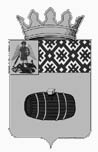 ОБЩЕСТВЕННЫЙ СОВЕТ ВЕЛЬСКОГО МУНИЦИПАЛЬНОГО РАЙОНА АРХАНГЕЛЬСКОЙ ОБЛАСТИ165150, Архангельская область, г. Вельск, ул. Советская, д. 52/15, тел/факс: 6-21-82, e-mail: osmovel@yandex.ruПовестка заседания Общественного совета Вельского муниципального района Архангельской областиДата, время, место заседания: 30.07.2020 года с 16.00 часов, зал заседаний администрации Вельского муниципального района АО.(16.00 – 17.00) Итоги выполнения рекомендаций Общественного совета от 07.11.2019г.:- о состоянии подростковой преступности и правонарушений на территории Вельского муниципального района.Докладчик: заместитель председателя комиссии по делам несовершеннолетних и защите их прав Каменчук С.В.- о работе отдела опеки и попечительства администрации Вельского муниципального района.Докладчик: начальник отдела опеки и попечительства Юнусова Т.Ю.(17.30-18.00) О работе штаба по разработке и реализации плана мероприятий по предупреждению завоза и распространению новой коронавирусной инфекции (COVID-19).Докладчик: Глава Вельского муниципального района, председатель штаба  Дорофеев Д.Ю.Содокладчик: главврач Вельской ЦРБ Басавин Д.Г.;начальник Вельского территориального отдела управления Роспотребнадзора по Архангельской области Тюлькин И.Н.;заместитель начальника управления сельского хозяйства и торговли Торопова Т.Г.;-    член О.С.  Сквознякова О.Г.Разное.Председатель Общественного советаВельского муниципального района                                                Гусева Г.Я.